КОНТРОЛЬНО-СЧЕТНЫЙ ОРГАН МУНИЦИПАЛЬНОГО ОБРАЗОВАНИЯ«КАРАКУЛИНСКИЙ РАЙОН»__________________________________________________________________________________________________________________427920, Удмуртская Республика, с.Каракулино, ул.Каманина, д.10 т.(34132) 3-11-07, ф.3-13-44 е-mail:karnet@udm.netЗаключениена проект Решения Совета депутатов муниципального образования «Малокалмашинское» «О бюджете муниципального образования «Малокалмашинское»  на 2019 год и на плановый период 2020 и 2021 годов»с. Каракулино                                                                                                                                      20.12.2018  года         Заключение контрольно–счетного органа муниципального образования «Каракулинский район» на проект Решения Совета депутатов муниципального образования «Малокалмашинское» «О бюджете муниципального образования «Малокалмашинское» на 2019 год и плановый период 2020 и 2021 годов (далее – проект бюджета) подготовлено в соответствии с требованиями Бюджетного кодекса Российской Федерации (далее – БК РФ), Положением о Контрольно-счетном органе муниципального образования «Каракулинский район», Соглашением от 28.12.2017 г. №129 о передаче контрольно-счетному органу муниципального образования «Каракулинский район» полномочий контрольно-счетного органа муниципального образования «Малокалмашинское» по осуществлению внешнего муниципального финансового контроля.       Экспертиза проведена 20.12.2018 г.Полномочия по составлению проекта бюджета муниципального образования «Малокалмашинское» переданы Администрацией муниципального образования «Малокалмашинское» Администрации муниципального образования «Каракулинский район» на основании заключенного соглашения от 28.12.2017 г. №107. В соответствии со статьей 184.1 БК РФ в проекте бюджета установлены основные требования к структуре и содержанию проекта бюджета. Проект бюджета разработан на три года – на 2019 год и плановый период 2020 и 2021 годов.        В соответствии со ст. 28 Федерального закона № 131-ФЗ постановлением главы муниципального образования «Малокалмашинское» от 04.12.2018 года №6 проект бюджета вынесен на публичные слушания 19.12.2018 года.        В соответствии со ст. 36 БК РФ проект бюджета размещен в информационно-телекоммуникационной сети Интернет на официальном сайте муниципального образования «Каракулинский район», в разделе «муниципальное образование «Малокалмашинское», Классификация доходов и расходов бюджета в проекте бюджета соответствует бюджетной классификации, утвержденной ст. 20, 21 БК РФ с использованием бюджетной классификации Российской Федерации, утвержденной приказом Минфина России от 01.07.2013г. №65н «Об утверждении Указаний о порядке применения бюджетной классификации Российской Федерации».Основные параметры проекта бюджета муниципального образования «Малокалмашинское» в 2019 году и на 2020-2021 годы представлены в таблице:(тыс. рублей)Динамика основных параметров проекта бюджета муниципального образования «Малокалмашинское» на 2019 год и плановый период 2020 и 2021 годов характеризуется увеличением общего объема доходов и расходов бюджета муниципального образования «Малокалмашинское» в сравнении с первоначально утвержденным бюджетом муниципального образования «Малокалмашинское» на 2018 год. В структуре доходов проекта бюджета муниципального образования «Малокалмашинское» на 2019 год наибольший удельный вес занимают безвозмездные поступления и составляют 71,5%, налоговые и неналоговые доходы составляют 28,5%. Проект бюджета муниципального образования «Малокалмашинское» на 2019 год и плановый период 2020 и 2021 годов планируется бездефицитный.Проектом бюджета муниципального образования «Малокалмашинское» налоговые доходы прогнозируются на 2019 год в сумме 529,0 тыс. рублей, что на 104,0 тыс. рублей или 24,5% больше первоначально утвержденных налоговых доходов бюджета муниципального образования «Малокалмашинское» на 2018 год.(тыс. рублей)В структуре налоговых доходов бюджета муниципального образования «Малокалмашинское» наибольший удельный вес занимает земельный налог.Рост поступлений по земельному налогу на 2019 год относительно первоначально утвержденного бюджета на 2018 год прогнозируется на 93,0 тыс. рублей или на 34,7%. Так же прогнозируется рост поступлений в 2019 году по налогу на доходы физических лиц на 10,0 тыс. рублей, по налогу на имущество на 15,0 тыс. рублей.Безвозмездные поступления предусматриваются на 2019 год в сумме 1326,9 тыс. рублей, что на 64,0 тыс. рублей или 5,1% больше первоначально утвержденных безвозмездных поступлений 2018 года. (тыс. рублей)Прогнозируемые безвозмездные поступления соответствуют бюджетным ассигнованиям, предусмотренные проектом Решения Совета депутатов муниципального образования «Каракулинский район» «О бюджете муниципального образования «Каракулинский район» на 2019 год и на плановый период 2020 и 2021 годов».В структуре безвозмездных поступлений на 2019 год и на плановый период 2020 и 2021 годов на долю дотации бюджетам сельских поселений на выравнивание бюджетной обеспеченности приходится 70,4%.Общий объем расходов проекта бюджета муниципального образования «Малокалмашинское» на 2019 год прогнозируется в сумме 1855,9 тыс. рублей, что больше первоначально утвержденных расходов бюджета поселения на 2018 год на 168,0 тыс. рублей или на 10%.(тыс. рублей)В структуре расходов на 2019 год основная доля приходится на общегосударственные вопросы – 66,6% и национальную экономику – 14,4%.За счет средств районного Фонда финансовой поддержки поселений на 2019 год в бюджет муниципального образования «Малокалмашинское» планируется распределение дотации на выравнивание бюджетной обеспеченности в размере 934,7 тыс. рублей. В соответствии со ст.184.1 БК РФ в проекте бюджета расходы на 2019 год и плановый период 2020 и 2021 годов распределены по главным распорядителям бюджетных средств, разделам, подразделам и целевым статьям, группам (группам и подгруппам) видов расходов классификации расходов бюджетов в ведомственной структуре расходов.          Согласно представленной ведомственной структуре расходов бюджета  на 2019 год и плановый период 2020 и 2021 годов предусмотрен 1 главный распорядитель средств бюджета – Администрация муниципального образования «Малокалмашинское».          В проекте решения о бюджете для осуществления полномочий Администрацией муниципального образования «Малокалмашинское» расходы по непрограммным направлениям деятельности предполагаются в размере 100% от общего объема расходов бюджета муниципального образования «Малокалмашинское».Анализ показал, что в целом проект Решения Совета депутатов муниципального образования «Малокалмашинское» «О бюджете муниципального образования «Малокалмашинское» на 2019 год и на плановый период 2020 и 2021 годов» содержит основные требования, установленные Бюджетным кодексом Российской Федерации. Председатель Контрольно-счетного органамуниципального образования «Каракулинский район»                                              Т.Н.Коновалова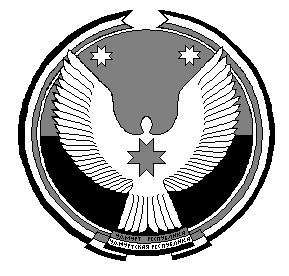 Показатель2018 год (решение от 19.12.2017 №9/3) 2019 год (проект)2020 год (проект)2021 год (проект)Общий объем доходов в т.ч.1687,91855,91894,41938,0Налоговые и неналоговые доходы425,0529,0476,0481,0Безвозмездные поступления1262,91326,91418,41457,0Общий объем расходов,1687,91855,91894,41938,0Дефицит (-), профицит (+) бюджета 0000Наименование2018 год (решение от 19.12.2017 №9/3) 2019 год (проект)2020 год (проект)2021 год (проект)Налог на доходы физических лиц65,075,080,082,0Налоги на совокупный доход62,048,062,062,0Налоги на имущество30,045,045,045,0Земельный налог268,0361,0289,0292,0ВСЕГО  425,0529,0476,0481,0Наименование2018 год (решение от 19.12.2017 №9/3) Проект бюджета наПроект бюджета наПроект бюджета наНаименование2018 год (решение от 19.12.2017 №9/3) 2019 год2020 год2021 годДотации бюджетам сельских поселений на выравнивание бюджетной обеспеченности798,5934,71026,21061,3Субвенции по расчету и предоставлению дотации бюджетам сельских поселений за счет средств бюджета Удмуртской Республики35,936,336,336,6Субвенции бюджетам сельских поселений на осуществление первичного воинского учета на территориях, где отсутствуют военные комиссариаты 68,588,388,391,5Межбюджетные трансферты, передаваемые бюджетам сельских поселений (на ремонт автомобильных дорог местного значения)360,0267,6267,6267,6ВСЕГО1262,91326,91418,41457,0Наименование2018 год (решение от 19.12.2017 №9/3) Проект бюджета наПроект бюджета наПроект бюджета наПроект бюджета наНаименование2018 год (решение от 19.12.2017 №9/3) 2019 год2019 год2020 год2021 годНаименование2018 год (решение от 19.12.2017 №9/3) СуммаУдельный вес, %СуммаСуммаРасходы:1687,91855,91001894,41938,0Общегосударственные вопросы1063,21236,166,61236,11236,1Национальная оборона(мобилизационная и вневойсковая подготовка)68,588,34,888,391,5Национальная безопасность и правоохранительная деятельность (обеспечение пожарной безопасности)144,9169,89,1169,8169,8Национальная экономика(дорожное хозяйство, дорожные фонды)360,0267,614,4267,6267,6Жилищно-коммунальное хозяйство(благоустройство)51,394,15,194,194,0Условно-утвержденные расходы00038,579,0